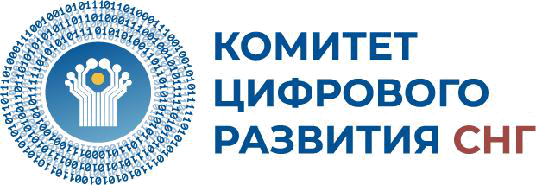 Bureau of digital developmentfor CISМинистру образования и науки Мурманской области Дзюбе Ольге АндреевнеО Международном конвенте молодых лидеров государств – участников СНГ «Цифровое партнерство»Уважаемая Ольга Андреевна!Настоящим письмом сообщаем, что Комитет по цифровому развитию СНГ, Ассоциация «Деловой Центр экономического развития СНГ» при поддержке Фонда президентских грантов и Исполнительного комитета СНГ с 20 мая по 10 октября 2021г. проводят – Международный конвент молодых лидеров государств – участников СНГ «Цифровое партнерство» http://digitalformat.org/.Международный конвент СНГ «Цифровое партнерство» - социальное образовательное мероприятие для школьников 8-11 классов, студентов, молодых ученых, инженеров и ит-специалистов, проживающих в РФ и в странах-действительных членах Содружества независимых государств (целевая аудитория проекта).Регистрация на конвент открыта с 24.05 по 30.08.2021 года в сети Интернет по адресу http://digitalformat.org/.Международный конвент состоит из нескольких этапов, реализуемых последовательно в течение 2021 года: 10 - 20 июня - образовательная программа, пре-акселератор,5 - 11 июля – онлайн-хакатон,19 июля – 10 сентября – акселератор,1–3 октября – цифровой форум с «виртуальной выставкой» проектов, международная премия IT-решений для стран СНГ «Цифровая номинация».Участие во всех этапах международного конвента – бесплатное.Участники могут регистрироваться на любые этапы и присоединяться на каждый этап в зависимости от предпочтений.Проведение мероприятий в рамках проекта будет реализовано в дистанционном формате – с выходом участников (целевые группы) в онлайн-среду.Проект разработан в соответствии с задачами следующих национальных проектов:НП «Образование» - в части фед.проекта «Экспорт образования»,НП «Международная кооперация и экспорт» - в части фед.проекта «Развитие экспортного потенциала российской системы образования»,НП «Цифровая экономика – в части фед.проекта «Цифровые технологии, «Кадры для цифровой экономики».Настоящим письмом приглашаем школьников, студентов, молодых ученых, инженеров и ит-специалистов Вашего субъекта Российской Федерации принять участие в бесплатном Международном конвенте молодых лидеров государств – участников СНГ «Цифровое партнерство» http://digitalformat.org/ Просим Вас оказать информационную поддержку конвента на территории Мурманской области.Просим содействовать: доведению информации о проекте до руководителей муниципальных органов управления образованием, доведению информации до руководителей муниципальных образовательных учреждений и подведомственных образовательных организаций,доведению информации в учреждения дополнительного образования детей - для ознакомления и принятия решения по участию.Учитывая бесплатный формат мероприятий международного конвента - просим довести информацию о проекте до сельских школ, чтобы предоставить сельским школьникам возможность участия.Также просим согласовать размещение анонса проекта на профильных информационных ресурсах и в средствах массовой информации (в том числе в социальных сетях) Мурманской области.Приложения: анонс проекта на 1 стр.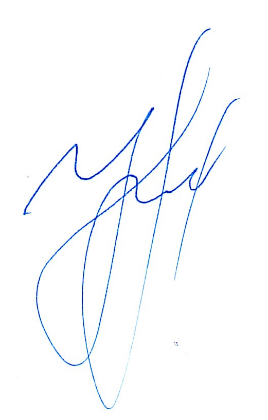 Руководитель                                                                                   Уралов Комитета по Цифровому развитию СНГ	     Арсений Анатольевич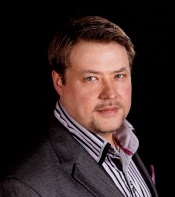 Уралов Арсений АнатольевичРуководитель Комитета по Цифровому развитию СНГ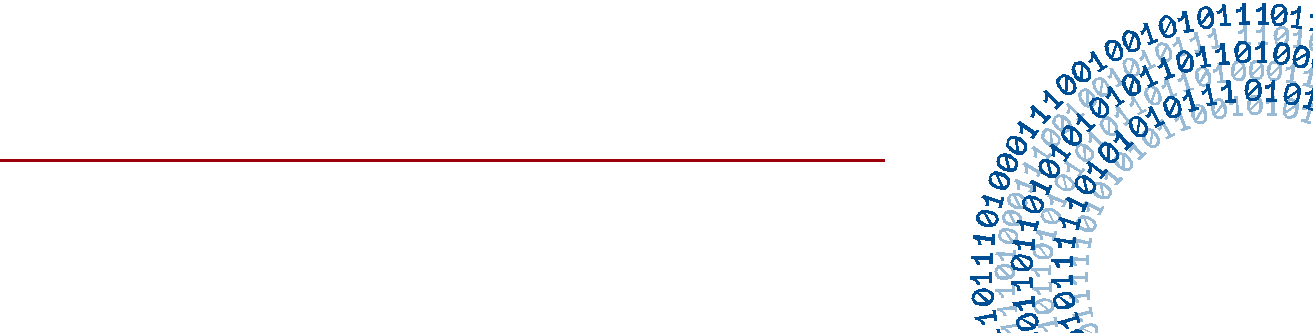 Tелефон, Whatsapp, Telegram: +7 (925) 741-86-06             115035 Россия, Москва,	+7(495) 190-54-48, +7 (967) 229-69-69Софийская набережная,	www.cis.org.ruдом 34/1, офис 142	digital.cis@oneup.ruПриложение №1 к № 2146/21 от 21.05.2021г.Анонс:Международный конвент молодых лидеров государств – участников СНГ «Цифровое партнерство»Комитет по цифровому развитию СНГ, Ассоциация «Деловой Центр экономического развития СНГ» при поддержке Фонда президентских грантов и Исполнительного комитета СНГ с 20 мая по 10 октября 2021г. проводят – Международный конвент молодых лидеров государств – участников СНГ «Цифровое партнерство» http://digitalformat.org/.Международный конвент СНГ «Цифровое партнерство» - социальное образовательное мероприятие для школьников 8-11 классов, студентов, молодых ученых, инженеров и ит-специалистов, проживающих в РФ и в странах-действительных членах Содружества независимых государств (целевая аудитория проекта).Международный конвент состоит из нескольких этапов, реализуемых последовательно в течение 2021 года: 10 - 20 июня - образовательная программа, пре-акселератор,5 - 11 июля – онлайн-хакатон,19 июля – 10 сентября – акселератор,1–3 октября – цифровой форум с «виртуальной выставкой» проектов, международная премия IT-решений для стран СНГ «Цифровая номинация».Участие во всех этапах международного конвента – бесплатное.Участники могут регистрироваться на любые этапы и присоединяться на каждый этап в зависимости от предпочтений.Проведение мероприятий в рамках проекта будет реализовано в дистанционном формате – с выходом участников (целевые группы) в онлайн-среду.Проект разработан в соответствии с задачами следующих национальных проектов:НП «Образование» (фед.проект «Экспорт образования»), НП «Международная кооперация и экспорт» (фед.проект «Развитие экспортного потенциала российской системы образования»), НП «Цифровая экономика (фед.проекты «Цифровые технологии, «Кадры для цифровой экономики»).Регистрация на конвент открыта с 24.05 по 30.08.2021 года в сети Интернет по адресу http://digitalformat.org/.            115035 Россия, Москва,	+7(495) 190-54-48, +7 (967) 229-69-69Софийская набережная,	www.cis.org.ruдом 34/1, офис 142	digital.cis@oneup.ru	От «21»Мая 2021 г. № 2146/21